«СЪЕДОБНАЯ» АРТИКУЛЯЦИОННАЯ ГИМНАСТИКАКогда логопед и родители ребенка ищут способ, как увлечь ребенка упражнениями артикуляционной гимнастики, интересным вариантом выполнения может стать использование съедобных «помощников».Артикуляционная гимнастика подобна утренней зарядке: усиливает кровообращение, развивает гибкость органов речевого аппарата, укрепляет мышцы лица.  Чтобы ребёнок правильно произносил звуки, его губы и язык должны быть сильными, а движения точными.  Бытует мнение, что артикуляционная гимнастика – это не столь важное, несерьёзное, порой даже скучное занятие, которым можно и не заниматься. Как же выполнять артикуляционную гимнастику дома, чтобы ребенку она была интересна?  Я вам  отвечаю – весело и с удовольствием. Для этого, в дополнение к общепринятым артикуляционным упражнениям, Вам предлагаются нетрадиционные упражнения, которые носят игровой характер и вызывают положительные эмоции у детей.Заставлять и ругать не стоит, потому что знания и умения, полученные на негативе, плохо закрепляются и мало используются на практике, поэтому переходим к сладким процедурам. Можно использовать любые сладости и вкусности, которые есть в наличии, главное, чтобы у ребенка не было аллергии. Можно использовать ягоды, кусочки свежих фруктов, сухофруктов, цукаты, готовые завтраки, съедобные палочки, посыпку, варенье, джем и мармелад — все то, что есть дома и не отвергается  малышом.Леденец , как тренажер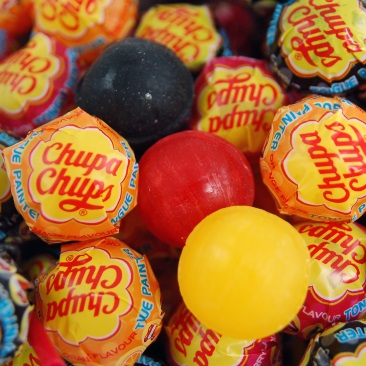 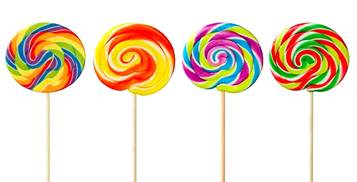 Эта круглая карамель на палочке весьма популярна в среде учителей – логопедов. Совершенно безотходное приспособление, так как палочку тоже можно использовать. Шарик должен быть небольшого размера. Подойдут и другие леденцы на палочки, главное, чтобы не было острых краев.берем конфетку и начинаем водить влево - вправо и вверх-вниз, по кругу, задавая направления, куда ребенок должен дотянуться языком. Используется для упражнений “часики”, “качели”, “колесо”.положить шарик в углубление “чашечки” языка;массаж языка чупа - чупсом: водить шариком вперед-назад по средней линии, слегка постукивать и подпрыгивать, делать легкие вибрационные движения;удерживать леденец губами, сжимая их;прижимать язык с лежащим на нем чупа - чупсом к небу или верхней губе;массировать щеки изнутри шариком.После того, как карамель съедена, используем оставшуюся палочку в коррекционных целях:•           кладем на середину языка и делаем трубочку языком;•           дуем в трубочку на ватку;•           ставим палочку в стакан с водой и булькаем;•           выкладываем из палочек буквы и фигурки.Соломка и съедобные палочки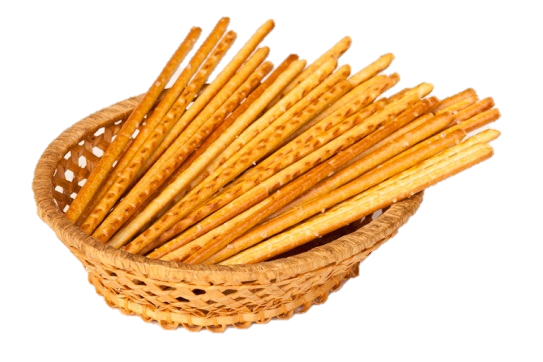 Их хорошо использовать для отработки некоторых артикуляционных упражнений:“трубочка” языком — положить палочку на середину языка и поднять его боковые края;“трубочка” губами — держать соломинку губами, вытянутыми в хоботок;“чашечка” языком — отломить кусочек соломки и положить в углубление;“грибок” — удерживать палочку зубами, при этом язык лежит сверху палочки;делаем “усы” — удерживаем соломинку между верхней губой, поднимая её, и носом или между губ;“ложка на тарелке” кладем палочку на широкий распластанный язык и удерживаем её.Печенье, сухарики и фрукты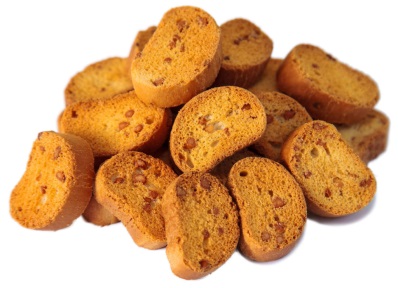 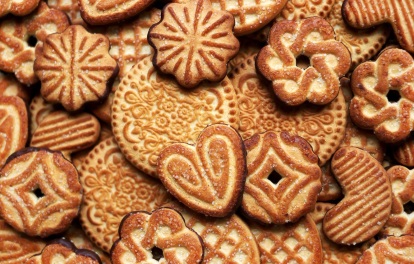 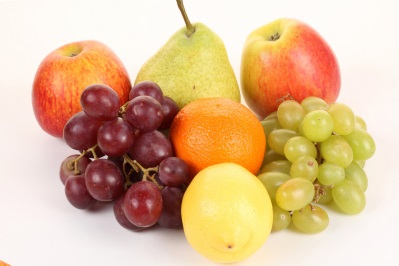 крошим на тарелочку кусочки, оттуда малыш кончиком языка должен их “склевать”покусать печенье /сухарик губами или зубами, вводя их в рот и вытаскиваяположить крошку на кончик языка и сдуть;проводить кончиком языка и боковыми краями по шершавой поверхности сухарика или печенья;построить домик/шалашик из печенья и сдуть его, задуть в домик ватку, сдуть с домика;ребенок зажимает сомкнутыми губами печенье и пытается удержать, когда его тянут.Положить за щеку кусочек яблока, ягодку, изюм и перекатывать его из щеки в щеку. Либо просто пытаться выковырять изо рта, если движения ограничены.Намазать губы чем-нибудь сладким и пусть ребенок слизывает языком. Также можно слизывать с тарелки языком мёд, варенье, сметану, сгущенку.В углубление “чашечки” языка, так сказать “дно”, капать из пипетки что-нибудь сладкое, класть кусочки цукатов, сухих завтраков, кондитерской посыпки.